Národni památkový ústav, státní pHspěvková organízace IČO: 75032333,DIČ:CZ75032333,se sldlem: Valdšte1nské nám. 162/3,PSČ 11801Praha 1- Malá Strana,zastou ený Ing. Helenou Špáňovou,vedoucí správy Zahrad pod Pražským hradem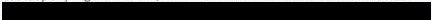 Doručovocf adresa:Národni památkový ústav, správa Zahrad pod Pražským hradem adresa: Valdštejnská 14,PSČ 118 01Praha 1- Malá Strana,  (dále jen  pronajímatel")aPark  ane lnternational S<:hool,a.s. se sidlem:Vltavská 24, Praha 5IČO:284 65 598DIČ: CZ 69 90 02101zastoupená: Radek Janata,mlstopředseda p edstavenstvazapsaná v obchodnlm rejstřlku vedeném Městským soudem v Praze,oddil 8,vlozka 14702.{dále jen „nájemce")jako smluvní strany uzavřely níže uvedeného dne,měske a roku tutosmlouvu o nájmu pozemku:Článek. I úvodní ustanoveniPronajimatelje příslušný hospodařit s těmito nemovitými věcmi -pozemky ve vlastnictví státu: 598,599,katastrální území Praha, Malá Strana (dále jen pledmět nájmu").Pronájmem uvedené nemovité věci bude dosaženo účelnějšího nebo hospodárnějšího využití věci pří zachováni hlavního účelu,ke kterému pronajimateli sloufi.Smluvní strany se dohodly, v souladu s příslušnymi ustanoveními obecně závazných právních předpísů,a to zejména zákona č. 89/2012 Sb.,občanský zákoník, ve znění pozdějších předpisů, a zákona č.219/2000 Sb„ o majetku České republiky a jejím vystupování v právnlch vztazích, veznění pozdějších p(edplsů,na této smlouvě.4. Nájemce výslovně prohlašuje,ze souhlasí s uvedenim svého rodného čísla v této smlouvě,pokud je uvedeno v záhlaví.Článek li.Předmět smlouvy1. Pronajímatel přenechává nájemci k dočasnému užívánipředmět nájmu specifikovaný v čl. I.této smlouvy a nájemce předmět nájmu do užívání podle této smlouvy pijímá. Nájemce se zavazujeto platit pronajímateli nájemné.<'.lánek Ill. Účel nájmul.  Předmět nájmu je nájemce oprávněn užívat výlučně k následujícim činnostem:konání společenské akce nájemce.ČlánekIV.Cena nájmu,jeho splatnost a způsob ůhradyL Cena nájmu je stanovena minimálně ve výši v místě a v čase obvyklé na základě platného ceníku pro rok 2018.Cena nájmu Je slo!ena takto:Nájemné činí:za uvedený prostor za dobu nájmu 70.000.·Kč bez DPH+l4.700.·DPH Kč. celkem84.700.- Kč. a slufeb dle ďánkuV.,bodu 1. této smlouvyCelková výše platby uvedená v predchozím bodě za sjednanou dobu nájmu činí84.700,-Kč včetně DPH (dále jen „nájemně").Nájemné je splatné na základě daňového dokladu-faktury vystavené pronajimatelem se splatností 30 dnú ode dne vystavení,nejpozději do 15.6.2018. Nájemně se považuje za uhrazené dnem připsání částky nájemného na účet pronajímatele. V případě prodlení s platbami nájemného čl služeb je nájemce povinen zaplatit smluvní pokutu ve výši 0,5 % z dlužné částky včetně DPH za každý započatý den prodlení. Uhrazením smluvní pokuty není dotčen nárok pronajímatele na náhradu škody.pozn.variabilní symbol je číslo smlouvyS. V případě ukončení nájmu je nájemce povinen hradit nájemné až do okamžiku vyklízení a předání předmětu nájmu pronajímateli.Článek V.Služby související s nájmem ajejich cenaV souvislosti s nájmem poskytuje pronajímatel nájemci tyto slufby, kterých cena je obsažena v   ceně nájmu (dále jen   služby"):el. energie vodaČlánek VI. PodnájemNájemce neni oprávněn přenechat předmět nájmu anijeho část do podnájmu další osobě, s výjimkou případu předchozího písemného souhlasu pronajímatele a Ministerstva kultury.Za porušenipovinnosti uvedené v odst. 1tohoto článkv, je nájemce povinen zaplatit smlvvní pokutu ve výši 70 000.- Kč za každý takovýto plípad. Uhrazením smluvní pokuty není dotčen nárok pronajímatele na náhradu škody.<'.lánek VII. Úpravy pozemkůJakékoliv ůpravy a změny předmětu nájmu mufe nájemce vskutečnit pouze na základě předchozího písemného souhlasu pronajímatele.To se týká Ikácení a výsadby  porostů.Souhlasu pronajímatele je zapotřebí rovněf pro umístění jakékolív reklamy či informačního zařízeni(informačního štítu,tabvlky a podobně).Nájemce je povinen po skončení nájemního vztahu odevzdat předmět nájmu v takovém stavu, v jakém mu byl předán při zohlednění obvyklého opotfebenl p?í fádném uflvání a odstranit veškeré změny a úpravy. Dohodnou-li se smluvní strany, fe změny a úpravy provedené na předmětu nájmu mohou b\ft ponechány, nemá nájemce nárok na jakékoliv vypořádání z duvodu možného zhodnocenipředmětu nájmu.Článek VIII.Práva a povinnosti pronajímatele strana 2 {celkem 4)\l. Pronajímatel je povinen Zaj stit 7ádny a neruený vykon nájemních práv nájemce po celou dobu nájemního vztahu, aby bylo možno dosáhnout účelu ulíváni předmětu této smlouvy.2.   Pronajímatele  a  jím  pověfenf  zaměstnanci  nebo  jiné  jím  povělené  osoby  jsou  oprávněnivstupovat na pledmět nájmu, zejména z důvodu kontroly dodržovaní podmínek této smlouvy niijemcem. Nájemce je povinen poskytnoutjimvekerou nezbytnou sou(innost.ClánekIX.Práva a povinnosti nájemceI Náiemce je oprávněn ufivat předmět ná1mu v rozsahu a k ůčelu dle této s.mlouvy, a to po celou dobu trvánísmlouvy.Nájemce je povinen na své náklady zajlťovat pledmět nájmu v nálefltém stavu, zejména s přihlédnul m k určenijeho využití.Nájemce bere na vědomi,fe předmět nájmu je součástí kulturní památky a zavawle se dodržovat všechny obecně závazné právní předpisy, zejména pfedpisy na ůseku památkové péče4 Nájemce v pfedměru nájmu za1itťuje bezpečnost a ochranu zdraví svych zaměstnanců při práci s ohledem na rizika mofného ohroleni Je11th fivota a zdraví,která se týka1• výkonu práce,(dále jen.rizika"), jako!Ibezpečnost dalších osobv p edmětu nájmu se nacházejících, a požární ochranu   ve smyslu obecně závainých předpisů a 1e odpovědný za dodržovániustanovenitěchto předpisů a za škody,které vzniknou jeho činností nebo v souvislosti s touto tmnostl. Nájemce je povineninformovat pronajimatele o nzíclch a opatreních plljatých k ochraně před Jejich působenímS Pronajimatel má právo provádět kontrolu zabezpečování bezpečnosti práce a protipožárnl ochrany.Nájemce je povinen byt pNkontrolách součinný.6    Nájemce odpovídá  za  všechny  osoby, kterým umofnl přistup do předmětu nájmu  Nájemceodpovídá za škodu,které tyto osoby zpúsobl7 Nájemce se zavazuje během u ívání p edmětu nájmu dodržovat organ1zatnla bezpečnostní pokyny odpovědných zaměstnanců pronajimatele.Oánek X.Doba nájmu a ukončení nájmu1  Tato smlouva se uzavirá na dobu určitou, a to na 21 6. 2018 od 18.00 hod. do 21.00 hod.2. Na přípravu má nájemce oprávněni užitiurčenych prostorůvyužít v den konaní akce od 14.00 do 18.00 hod a po ukončeni náimu uvést prostor do původního stavu, zabezpečit jeho úklid a odvoz odpadků svého provozu do 22. 6. 2018 do 12:00 hod3	Každá ze smluvních man může smlouvu vypovědět ibez udáni důvodů s výpovědnllhútou 20 dni.Pronajimatel je oprávněn vypovědět ná1em bez v'fpovědnl doby v pfipadech, kdy nájemce porušuje své povinnosti zvlášť závafným způsobem. Za zvlášť závatné porušeni povinností nájemcem se povaluje zejména:jestlife nájemce ládně a včas neplnisvé povinnosti stanovené touto  mlouvou,Jestll  e n;ijemce  bude v prodlení s placením nájemného a sluteb spojenych s nájmem po dobu delšl   S dnů.5 Pronajímatel má rovněž možnost odstoupit od této smlouvy, pokud plestanou být plněny podmínky podle článkuI.odst. 2. smlouvy6.	Nájem zaniká dnem následujicimpo doručenipísemného odstoupeni najemci.Výpověď musí být písemná. Výpovědnl doba počíná bělet prvním dnem následuj cim po doručení výpovědi druhé smlwní straně. Plivýpovědibez výpovědnídoby zaniká ná1em dnem následujlcim po doručenivypovědí druM smluvnlstraněNájemce je povinen p edmět nájmu vykhd1t a p edat nejpozději den následuj ci po ukončeni ná1emniho vztahu s t1m, že o předáni bude v přlpadé požadavku pronajimatelem vypracován písemný zápis. V pfípadě prodlenlse splněním povinnosti vyklidit a pfedat p7edmět nájmu nebojeho část, uhradí nájemce smluvní pokutu 17.5 této povinnosti, a to bez ohledu na jeho zavi pronajímatele na náhraduškody.Kč za  každou hodinu prodleni se splněním Uhrazením smluvní pokuty není dotčen nárokPokud se po skončenitrvání smlouvy nacházejí na předmětu nájmu jakékoli věci, které napředmět nájmu vnesl nájemce, a nájemce je neodstraní ani na základě pisemné výzvy pronajímatele. plati, že tyto věci jejich původní vlastník zjevně opustil a pronajímatel s nimi může naložit podle svého uvážení;mů e slje ipřivlastnit, člje zlikvidovat na náklady nájemce.Smluvní strany sjednaly, že ust. § 2230 zákona č. 89/2012 Sb., občanský zákoník, v platném znění,o automatickém prodloužení nájmu se neuplatní.Článek XI.Ustanovení přechodná a závěrečnáNájemce se vzdává svého práva namítat nepřimělenou v'fši smluvní pokuty u soudu ve smyslu§2051 zákona č.89/2012 Sb.,občanský zákoník, ve znění pozdějších předpisů.Smluvní pokuty dle této smlouvy jsou splatné do 15 dnů od písemného vyúčtováni odeslaného druhé  smluvnístraně.Tato smlouva byla sepsána ve dvou vyhotoveních. Každá ze smluvních stran obdržela po jednom totožném vyhotovení.Smluvní strany berou na vědomí,že tato smlouva podléhá uveřejnění dle zákona č.340/2015Sb.,o zvláštních podmínkách účinnosti některých smluv,uveřejňování těchto smluv a o regisrru smluv (zákon o registru smluv), ve znění pozdějších pledpisů.S.   Tato smlouva nabývá platnosti podpisu oběma smluvními stranami. Tato smlouva podléhápovinnosti uveřejněnídle předchozího odstavce a nadobude účinnosti dnem uveřejnění.Smluvní strany se zavazují spolupůsobit jako osoba povinná v souladu se zákonem č.320/2001 Sb., o finanční kontrole ve ve1ejné správě a o změně některých zákonů (zákon o finanční kontrole),ve  zněnípozdějších  předpisů.Smlouvu je možno měnit či doplňovat v'(hradně písemnýmičíslovanými dodatky.Smluvní strany prohlašuj , že tuto smlouvu uzavřely podle své pravě a svobodné vůle prosté omylů,nikoliv v tisni a že vzájemně plnění dle této smlouvy neni v hrubém nepoměru. Smlouva je pro obě smluvní strany určitá a srozumitelná.V Praze,dne ,(.(	/ 6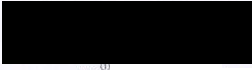 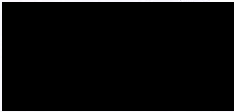 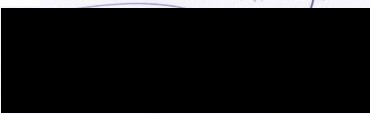 f .,'l" '-	• \V Praze,dne /,P ý  /t) f.{